Příloha č. 1 — Realizační týmSEZNAM ČLENŮ REALIZAČNÍHO TÝMUVizte Nabídka k veřejné zakázce „Optimalizace dlouhodobě udržitelné a efektivní produkce násad cenných druhů ryb určené k následnému vysazení do volných vod a vodárenských nádrží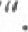 Příloha č. 2 — Seznam poddodavatelůIdentifikace člena týmu(jméno, příjmení, telefon, email)Pozice při plnění veřejné zakázkyxxxxxxxxvedoucí projektuxxxxxxxxčlen realizačního týmu č. Ixxxxxxxxčlen realizačního týmu č. 2xxxxxxxxčlen realizačního týmu 3xxxxxxxxčlen realizačního týmu č. 4xxxxxxxxčlen realizačního týmu 5xxxxxxxčlen realizačního týmu č, 6Obchodní firma nebo název:Tilapia s.r.o.Sídlo / místo podnikání:Tržní 274/2, 390 01 TáborIČO:24317705Dodavatel je malý nebo střední podnik* •malý podnikJakou část VZ a kolik % plnění bude poddodavatel plnitOptimalizace intenzivního chovu candáta obecného v RAS 300 000 Kč bez DPH (4,33 %)Obchodní firma nebo název:BioFish s.r.o.Sídlo / místo podnikání:Horní Paseka 40, 584 01 Ledeč nad SázavouIČO:60930527Dodavatel je malý nebo střední podnik* :malý podnikJakou část VZ a kolik % plnění bude poddodavatel plnitChov generačních ryb candáta obecného, štiky obecné, pstruha duhového, jejich reprodukce a intenzivní chov starších kategorií násadových ryb.2 100 000 Kč bez DPH (30,28 %)